РАСПОРЯЖЕНИЕ № 05с. Октябрьское                                                                        06 февраля 2015  г.          Назначить ответственным  агронома ООО АП  имени Калинина Степанова В.А. за проведение систематических обследований и разработку плана систематических обследований с целью выявления карантинных объектов на территории сельского поселения Октябрьский сельсовет. Глава сельского поселения Октябрьскийсельсовет муниципального районаСтерлитамакский район  Республики Башкортостан                                                              Г.Я. Гафиева Утверждаю:                                                                                                                                           Глава сельского поселения Октябрьский сельсовет__________ Г.Я. ГафиеваПланмероприятий по выявлению, локализации и ликвидации карантинных вредных организмов на территории сельского поселения Октябрьский сельсовет муниципального района  Стерлитамакский район Республики Башкортостан  на 2015 год.Агроном ООО АП имени Калинина:                                                                                     В.А. СтепановБашkортостан РеспубликаһыныңСтəрлетамаk районы муниципаль районының Октябрь ауыл советы ауыл биләмәһе ХЄКИМИЯТЕ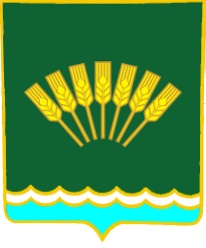 Администрация сельского поселенияОктябрьский сельсоветмуниципального районаСтерлитамакский район Республики Башкортостан№ п/пНаименование мероприятияНаименование мероприятияНаименование мероприятияСроки исполненияОтветственные исполнителиОрганизационные мероприятияОрганизационные мероприятияОрганизационные мероприятияОрганизационные мероприятияОрганизационные мероприятияОрганизационные мероприятия1Проведение схода граждан по вопросам выявления, локализации и ликвидации очагов карантинных объектов на территории сельских поселенийПроведение схода граждан по вопросам выявления, локализации и ликвидации очагов карантинных объектов на территории сельских поселенийПроведение схода граждан по вопросам выявления, локализации и ликвидации очагов карантинных объектов на территории сельских поселенийВ течении годаГафиева Г.Я.2.Мероприятия по выявлению карантинных объектов2.Мероприятия по выявлению карантинных объектов2.Мероприятия по выявлению карантинных объектов2.Мероприятия по выявлению карантинных объектов2.Мероприятия по выявлению карантинных объектов2.Мероприятия по выявлению карантинных объектов1.Назначение ответственных лиц за проведение систематических обследований (приказом) утверждение плана проведения систематических обследованииНазначение ответственных лиц за проведение систематических обследований (приказом) утверждение плана проведения систематических обследованииНазначение ответственных лиц за проведение систематических обследований (приказом) утверждение плана проведения систематических обследованииАпрель 2015гГафиева Г.Я.2.Проведение систематических  обследований территории Октябрьского с/совета, личных подсобных хозяйств на выявление карантинных объектовПроведение систематических  обследований территории Октябрьского с/совета, личных подсобных хозяйств на выявление карантинных объектовПроведение систематических  обследований территории Октябрьского с/совета, личных подсобных хозяйств на выявление карантинных объектовМай-сентябрь 2015г.Агроном Степанов В.А., специалист СП (землеустроитель)3.Письменное информирование Россельхознадзора о факте обнаружения карантинного объектаПисьменное информирование Россельхознадзора о факте обнаружения карантинного объектаПисьменное информирование Россельхознадзора о факте обнаружения карантинного объектаПо мере выявления карантинного объектаАгроном Степанов В.А.3.Мероприятия по локализации ликвидации карантинных объектов в карантинных фитосанитарных зонах3.Мероприятия по локализации ликвидации карантинных объектов в карантинных фитосанитарных зонах3.Мероприятия по локализации ликвидации карантинных объектов в карантинных фитосанитарных зонах3.Мероприятия по локализации ликвидации карантинных объектов в карантинных фитосанитарных зонах3.Мероприятия по локализации ликвидации карантинных объектов в карантинных фитосанитарных зонах3.Мероприятия по локализации ликвидации карантинных объектов в карантинных фитосанитарных зонахАмброзия трехраздельнаяАмброзия трехраздельнаяАмброзия трехраздельнаяАмброзия трехраздельнаяАмброзия трехраздельнаяАмброзия трехраздельная1Запрещается выпас сельскохозяйственных  животных на землях, засоренных карантинными сорными растениями.Запрещается выпас сельскохозяйственных  животных на землях, засоренных карантинными сорными растениями.Запрещается выпас сельскохозяйственных  животных на землях, засоренных карантинными сорными растениями.В течение вегетационного периода            Агроном Степанов В.А.2Отходы растительной продукции, засоренной амброзией трехраздельной и  непригодные на корм скоту уничтожать путем сжигания или закапывания в фитосанитарные ямы (на глубину не менее 0,5.). Запрещается вывоз отходов на свалки.Отходы растительной продукции, засоренной амброзией трехраздельной и  непригодные на корм скоту уничтожать путем сжигания или закапывания в фитосанитарные ямы (на глубину не менее 0,5.). Запрещается вывоз отходов на свалки.Отходы растительной продукции, засоренной амброзией трехраздельной и  непригодные на корм скоту уничтожать путем сжигания или закапывания в фитосанитарные ямы (на глубину не менее 0,5.). Запрещается вывоз отходов на свалки.В течение года            Агроном Степанов В.А.3Провести химическую обработку территории, засоренных амброзией трехраздельной гербицидами, разрешенными для применения на территории РФ.Провести химическую обработку территории, засоренных амброзией трехраздельной гербицидами, разрешенными для применения на территории РФ.Провести химическую обработку территории, засоренных амброзией трехраздельной гербицидами, разрешенными для применения на территории РФ.В течение вегетационного периода              Агроном Степанов В.А.Золотистая картофельная немотодаЗолотистая картофельная немотодаЗолотистая картофельная немотодаЗолотистая картофельная немотодаЗолотистая картофельная немотодаЗолотистая картофельная немотода1Вывоз картофеля,  почвы из карантинных фитосанитарных зон осуществлять только после установления карантинного фитосанитарного состояния. Вывозимый из карантинных фитосанитарных зон груз должен сопровождаться карантинным сертификатом.Вывоз картофеля,  почвы из карантинных фитосанитарных зон осуществлять только после установления карантинного фитосанитарного состояния. Вывозимый из карантинных фитосанитарных зон груз должен сопровождаться карантинным сертификатом.Вывоз картофеля,  почвы из карантинных фитосанитарных зон осуществлять только после установления карантинного фитосанитарного состояния. Вывозимый из карантинных фитосанитарных зон груз должен сопровождаться карантинным сертификатом.В течение годаАгрономСтепанов В.А.2Для посадки использовать районированные нематодоустойчивые сорта картофеля.Для посадки использовать районированные нематодоустойчивые сорта картофеля.Для посадки использовать районированные нематодоустойчивые сорта картофеля.Апрель- майАгрономСтепанов В.А.3Запрещается использование клубней картофеля, луковиц, саженцев, черенков, укорененных растений, выращенных на зараженных участках, в качестве семенного и посадочного материала.Запрещается использование клубней картофеля, луковиц, саженцев, черенков, укорененных растений, выращенных на зараженных участках, в качестве семенного и посадочного материала.Запрещается использование клубней картофеля, луковиц, саженцев, черенков, укорененных растений, выращенных на зараженных участках, в качестве семенного и посадочного материала.В течение годаАгрономСтепанов В.А.Картофельная мольКартофельная мольКартофельная мольКартофельная мольКартофельная мольКартофельная моль1Вывоз картофеля,  почвы из карантинных фитосанитарных зон осуществлять только после установления карантинного фитосанитарного состояния. Вывозимый из карантинных фитосанитарных зон груз должен сопровождаться карантинным сертификатом.Вывоз картофеля,  почвы из карантинных фитосанитарных зон осуществлять только после установления карантинного фитосанитарного состояния. Вывозимый из карантинных фитосанитарных зон груз должен сопровождаться карантинным сертификатом.Вывоз картофеля,  почвы из карантинных фитосанитарных зон осуществлять только после установления карантинного фитосанитарного состояния. Вывозимый из карантинных фитосанитарных зон груз должен сопровождаться карантинным сертификатом.В течение годаАгроном Степанов В.А.2Посадку картофеля проводить здоровым посадочным материалом  на максимальную глубину до 14 см.Посадку картофеля проводить здоровым посадочным материалом  на максимальную глубину до 14 см.Посадку картофеля проводить здоровым посадочным материалом  на максимальную глубину до 14 см.Апрель-май 2015г.Агроном Степанов В.А.3За 5-7 дней до уборки урожая скашивать ботву и уничтожать ее путем сжиганияЗа 5-7 дней до уборки урожая скашивать ботву и уничтожать ее путем сжиганияЗа 5-7 дней до уборки урожая скашивать ботву и уничтожать ее путем сжиганияАвгуст-сентябрь 2015г.Агроном Степанов В.А.4Проводить регулярную очистку картофелехранилищ с последующим уничтожением отходов.Проводить регулярную очистку картофелехранилищ с последующим уничтожением отходов.Проводить регулярную очистку картофелехранилищ с последующим уничтожением отходов.Во время храненияАгроном Степанов В.А.